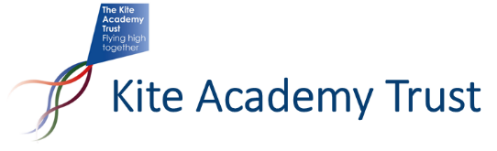 Pastoral Leader (Lead Practitioner for Behaviour)Permanent / Full TimeLead Practitioner Scale 1-3 
Salary £45,749 - £48,005An amazing opportunity for self-development and career progression
 within the TrustAre you ready to take on a strategic lead role supporting children with social, emotional and mental health needs, that lead to a display of some extreme behaviour? 
Are you someone who is interested in improving the life chances of all children?
Are you approachable, committed, enthusiastic, positive, self-motivated, well-organised and able to lead a team?  
Then we want to hear from you.The Ferns Primary Academy is looking to appoint an inspirational and dynamic teacher to lead our team of hard working staff to support children with social and emotional needs. This is a new post for our Trust, initially at The Ferns, and the successful candidate will be part of leading the introduction of the Thrive approach to supporting vulnerable children displaying extreme behaviours and complex needs.The successful applicant will join our friendly and supportive Senior Leadership Team with responsibility for leading on behaviour across the academy.We are part of The Kite Academy Trust which comprises ten local primary academies. The MAT already has a strong culture of partnership work and this is an exciting opportunity to be part of this.We invite applications from practitioners who are committed to making a difference to vulnerable children. We are looking for an outstanding teacher who can demonstrate the following:The ability to motivate, lead and inspire colleagues in supporting children with social, emotional and behavioural needs.Ability to work closely with the academy’s inclusion leader.  Ability to develop, evaluate and implement the academy’s behaviour policy.Support staff in identifying, assessing and planning to meet the needs of vulnerable pupils.Ability to liaise effectively with parents/carers and a range of specialists and agencies to plan and evaluate provision.Good organisational skills and accurate record keepingHigh aspirations for all children with a desire to raise standards. A commitment to professional development, including training to lead Thrive in the academy.An ability to work as a DSL in order to ensure the best for all children.A proven track record of supporting children with SEMH needs.Ability to prioritise work and support children and staff across the academy.An understanding of the values and ethos of the Kite Academy Trust.The Kite will offer the successful candidates: The opportunity to be part of a dedicated team.The opportunity to be part of the Academy’s leadership team.Support from our Inclusion Lead Advisor.Excellent opportunities for CPD within the Kite Academy Trust.The opportunity for career progression within the Kite.Visits to The Ferns are warmly welcomed. Please contact the office on 01276 31554 if you would like to make an appointment.  For an application form please email recruitment@kite.academy or call Kite HR on 01252 984930 (option 2)Closing date: midday, Monday 20th March 2023Interviews to be held during that week The Kite Academy Trust is committed to safeguarding and promoting the welfare of children and expects all staff and volunteers to share this commitment.  The successful candidate will be expected to undertake an enhanced DBS check.